comments on guidance and information materialsDocument prepared by the Office of the UnionDisclaimer:  this document does not represent UPOV policies or guidance	The purpose of this document is to report the comments on guidance and information materials made by the Technical Working Party for Vegetables (TWV), at its fifty-fifth session, hosted by the Netherlands and held via electronic means, from May 3 to 7, 2021.	The structure of this document is as follows:Documents for adoption in 2021	1Development of document UPOV/INF/23 “UPOV Code System”	1documents for adoption after 2021	1Revision of document TGP/5 “Experience and cooperation in DUS testing”, Section 6 “UPOV Report on Technical Examination and UPOV Variety Description”	2Testing facility and location	2Additional information to be included in DUS test reports	2TGP/8	Trial Design and Techniques Used in the Examination of Distinctness, Uniformity and Stability (Revision)	2The Combined-Over-Years Uniformity Criterion (COYU)	2	The following abbreviations are used in this document:TC:  	Technical CommitteeTC-EDC:  	Enlarged Editorial CommitteeTWA:  	Technical Working Party for Agricultural CropsTWC:  	Technical Working Party on Automation and Computer ProgramsTWF:  	Technical Working Party for Fruit Crops TWO:  	Technical Working Party for Ornamental Plants and Forest Trees TWV:  	Technical Working Party for VegetablesTWPs:	Technical Working PartiesDocuments for adoption in 2021Development of document UPOV/INF/23 “UPOV Code System”73	The TWV, at its fifty-fifth session, agreed with the proposal for amending the UPOV code system to provide information on variety types, groups and denomination class, as set out in document UPOV/INF/23/1 Draft 2 (see document TWV/55/16 “Report”, paragraph 73).documents for adoption after 2021Revision of document TGP/5 “Experience and cooperation in DUS testing”, Section 6 “UPOV Report on Technical Examination and UPOV Variety Description”	The TWV considered document TWP/5/14.Testing facility and location	The TWV agreed with the proposal to amend document TGP/5 Section 6, chapters “UPOV Report on Technical Examination” and “UPOV Variety Description”, as follows (see document TWV/55/16 “Report”, paragraph 19):Chapter: UPOV Report on Technical Examination13.	Testing station facility(ies) and place location(s)[…]16.	Date and document number of UPOV Test Guidelines17.	Date and/or document number of Reporting Authority’s test guidelinesChapter: UPOV Variety DescriptionItem 11 to read “Testing station facility(ies) and place location(s)”Additional information to be included in DUS test reports	The TWV considered the proposal to revise document TGP/5, Section 6 “UPOV Report on Technical Examination and UPOV Variety Description” to include additional information in DUS test reports.  The TWV agreed that the proposed additional information was not useful for individual DUS test reports and presented practical difficulties for reporting authorities.  The TWV agreed that the proposed additional information should be provided through other means, such dedicated information platforms and specified in cooperation agreements, where appropriate (see document TWV/55/16 “Report”, paragraph 20). TGP/8	Trial Design and Techniques Used in the Examination of Distinctness, Uniformity and Stability (Revision)The Combined-Over-Years Uniformity Criterion (COYU) 	 The TWV considered document TWP/5/11.	The TWV considered the proposed revision of document TGP/8, Section 9 “The Combined-Over-Years Uniformity Criterion (COYU);” on the basis of the draft presented in the Annexes to document TWP/5/11.	The TWV noted the report from the expert from the United Kingdom that DUS Centers in that country would evaluate the COYU Splines software on a range of crops in 2021 and that the COYU Splines method likely to be implemented from 2022.  The TWV agreed to invite the United Kingdom to make a presentation at its fifty-sixth session to report on the evaluation of COYU Splines for any vegetable crops (see document TWV/55/16 “Report”, paragraphs 25 to 27).[End of document]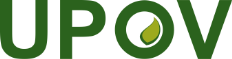 EInternational Union for the Protection of New Varieties of PlantsTechnical Working Party for Ornamental Plants and Forest TreesFifty-Third Session
Roelofarendsveen, Netherlands, June 7 to 11, 2021TWO/53/9Original:  EnglishDate:  May 19, 2021